Religious Education at Whittaker Moss Primary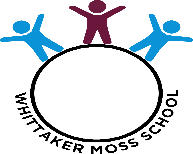 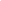 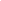 Religious Education Intent At Whittaker Moss Primary we follow the LA agreed syllabus in order to spark curiosity, to embrace, respect and enjoy other cultures and religions. To allow opportunities to share experiences of their own and other religions whilst promoting a sense of pride and appreciation of all faiths. Our intention is to develop pupils’ knowledge and understanding of different religions, reflect upon and affirm their own beliefs, values and attitudes through an exploration of shared experiences and of the place and significance of religion today.RE ImplementationOur whole curriculum is shaped by our school vision which aims to enable all children, regardless of background, ability, additional needs, to flourish to become the very best version of themselves they can possibly be. Religious education contributes dynamically to a child’s education by provoking questions about meanings, purpose in life, beliefs about God, ultimate reality, issues of right and wrong and what it means to be human. At Whittaker Moss we ensure we provide plenty of opportunities for these questions and discussions to take place.  We teach RE weekly and ensure that over the school year we explore different religions, worldviews and cultures. There is a clear progression within RE throughout the school and each year we deepen our understanding within the religions covered.RE Impact The implementation of RE ensures that when children leave Whittaker Moss Primary school, they are equipped with a systematic knowledge and understanding of a rather of religions and worldviews, enabling them to develop their ideas, values and identities. They develop an aptitude for dialogue so they can participate positively in our society with its diverse religions and views. 